EXAMPLE Risk assessmentPeriodic Review If there are changes, please save assessment as a new version and archive previous version.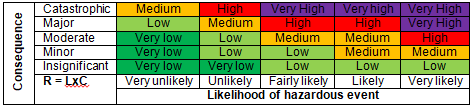 BEFORE THE TRIP CAN GO AHEAD, ENSURE THE FOLLOWING IS IN PLACE:The travel risk assessment has been approved and signed by the Head of Department.The travel has been booked through the University’s approved travel management providers and the Insurance Section has confirmed that travel insurance is in place.Traveller has completed a COVID-19 self-assessment to identify their individual medical vulnerability https://www.essex.ac.uk/staff/covid-19/how-to-come-onto-our-campuses  / (https://alama.shinyapps.io/Covid_Age/) and has been authorised to go on the trip by their line manager (or Occupational Health). Traveller has read and understood the relevant risk assessment(s), procedures and guidance for the trip.Guidance for completing the Travel Risk Assessment for Covid-19 riskBefore you start the risk assessment:Refer to the University of Essex Travel Policy Under Covid-19 Restrictions.Consider whether the travel is necessary or whether the activity can be carried out remotely (such as on-line teaching or meetings) or postponed to a later date.Check the current government advice on travel to the destination.Process for risk assessment:Identify the hazards, risks and control measures for the transport and activities for the specific trip, using the University Risk Assessment template: https://www.essex.ac.uk/staff/risk-assessment/carrying-out-a-risk-assessment.  Refer to www.gov.uk/guidance/coronavirus-covid-19-safer-travel-guidance-for-passengers to write the risk assessment.All travellers complete the COVID-19 self-assessment to identify an individual medical vulnerability category https://www.essex.ac.uk/staff/covid-19/how-to-come-onto-our-campuses  / (https://alama.shinyapps.io/Covid_Age/). Line manager  / trip organiser to be made aware of the findings (category) which individual(s) fall into: green, amber, yellow or red. According to the category findings confirm any necessary Occupational Health authorisation.Aspects to consider on the risk assessment:Transport (e.g. flights, train/bus, taxis). Include all transfers for your trip within the UK.Refer to www.gov.uk/guidance/coronavirus-covid-19-safer-travel-guidance-for-passengers  for up to date detailed advice. Consider the following control measures:Follow the UoE policy for booking travel.Plan your route, including scheduled breaks.Avoid public transport where possible. Where public transport must be used, plan your journey and check requirements of transport provider. Consider using less busy airports or stations.Avoid peak times and keep transport changes to a minimum. Travel side by side rather than opposite other passengers.Avoid crowds and keep a distance of >2m where possible.Wear a face covering in line with Government guidelinesUse hand sanitiser after touching surfaces and avoid touching face. Pay for fare or tickets in advance or use contactless payment.Check the extra control measures that may be put in place by the travel provider, for example barriers, screens, floor markings, one way systems and seating arrangements. Allow extra time to comply with their instructions, such as queuing to go through security checks.Download the NHS COVID-19 app before you travel.Accommodation and eating out (e.g. hotels, apartments, guesthouses, restaurants)Follow the UoE policy for booking accommodation.Check in advance the Covid safety arrangements of your accommodation provider.Check in advance the cleaning and disinfection arrangements of the provider, particularly for surfaces, furnishings and bathrooms between occupants.Wear a face covering in line with Government guidelinesTake wipes and sanitiser and wash hands regularly. Avoid touching your face with unwashed hands.Keep room well ventilated where possible by opening windows.Regularly clean and disinfect surfaces and items that you touch frequently.Plan how you manage meals, for example will they be delivered to your room, or will you need to go to a restaurant or supermarket?Avoid crowds and maintain social distancing where possibleWork activitiesCheck in advance the Covid safety arrangements/risk assessments and training/induction procedures of the host organisation. You should check these are of a suitable standard and either state these controls on your risk assessment, or cross-refer to their documents.Consider all work activities on the risk assessment, for example:Face to face teachingMeetingsConferencesResearchClose contact or shared/worn equipmentAccessing medical assistance should you become illEnsure that your COVID-19 self-assessment individual medical vulnerability category has been reviewed by your line manager or Occupational Health prior to travel and that you have been authorised to go on the trip.Carry any usual medication with you and ensure you have extra supplies to cover any potential self-isolation periods.Plan the action to take if you start to show symptoms of Covid-19. You should stay in your accommodation and self-isolate if you show any symptoms. Plan how will obtain essential supplies if this occurs.Review the emergency and medical arrangements if you should become ill, for example will there be a contact person at the host organisation or UoE who will be able to maintain contact if further support is required.Description of activity / area being assessedRisk Assessment for travel in the UK, against the additional risks that the Covid-19 Pandemic has presented.Insert a brief description here of the purpose and nature of the trip. Include details of activities to be carried out, type of transport and accommodation to be used.This must be read in conjunction with:University of Essex Strategic Risk Assessment against the additional risks that the Covid-19 Pandemic has presented.University of Essex Travel Policy Under COVID-19 RestrictionsGovernment guidance on travelling during the pandemic: www.gov.uk/guidance/coronavirus-covid-19-safer-travel-guidance-for-passengers.Risk Assessment for travel in the UK, against the additional risks that the Covid-19 Pandemic has presented.Insert a brief description here of the purpose and nature of the trip. Include details of activities to be carried out, type of transport and accommodation to be used.This must be read in conjunction with:University of Essex Strategic Risk Assessment against the additional risks that the Covid-19 Pandemic has presented.University of Essex Travel Policy Under COVID-19 RestrictionsGovernment guidance on travelling during the pandemic: www.gov.uk/guidance/coronavirus-covid-19-safer-travel-guidance-for-passengers.DepartmentDepartmentDept/area/lab/function/ workshop being assessedDescription of activity / area being assessedRisk Assessment for travel in the UK, against the additional risks that the Covid-19 Pandemic has presented.Insert a brief description here of the purpose and nature of the trip. Include details of activities to be carried out, type of transport and accommodation to be used.This must be read in conjunction with:University of Essex Strategic Risk Assessment against the additional risks that the Covid-19 Pandemic has presented.University of Essex Travel Policy Under COVID-19 RestrictionsGovernment guidance on travelling during the pandemic: www.gov.uk/guidance/coronavirus-covid-19-safer-travel-guidance-for-passengers.Risk Assessment for travel in the UK, against the additional risks that the Covid-19 Pandemic has presented.Insert a brief description here of the purpose and nature of the trip. Include details of activities to be carried out, type of transport and accommodation to be used.This must be read in conjunction with:University of Essex Strategic Risk Assessment against the additional risks that the Covid-19 Pandemic has presented.University of Essex Travel Policy Under COVID-19 RestrictionsGovernment guidance on travelling during the pandemic: www.gov.uk/guidance/coronavirus-covid-19-safer-travel-guidance-for-passengers.Location(s)Location(s)List all locations to which the assessment applies Manager responsibleName and positionSignature & dateSignature & dateSignature and date of approvalSignature and date of approvalAssessed by (name & role)Name and positionSignature & assessment dateSignature & assessment dateSignature and date of assessmentSignature and date of assessmentHazard (H)hazardous event (HE)consequence (C)Who might be harmedCurrent controlsCurrent riskLxC=RAdditional controls needed to reduce riskResidual riskLxC=RTarget Date Date achievedExamples of who might be harmed and current control measures are shown in red below. These are not exhaustive lists – please refer to the guidance notes at the bottom of this document for more details on what to consider. Ensure that the control measures you have stated are relevant for your specific trip.Examples of who might be harmed and current control measures are shown in red below. These are not exhaustive lists – please refer to the guidance notes at the bottom of this document for more details on what to consider. Ensure that the control measures you have stated are relevant for your specific trip.Examples of who might be harmed and current control measures are shown in red below. These are not exhaustive lists – please refer to the guidance notes at the bottom of this document for more details on what to consider. Ensure that the control measures you have stated are relevant for your specific trip.Examples of who might be harmed and current control measures are shown in red below. These are not exhaustive lists – please refer to the guidance notes at the bottom of this document for more details on what to consider. Ensure that the control measures you have stated are relevant for your specific trip.Examples of who might be harmed and current control measures are shown in red below. These are not exhaustive lists – please refer to the guidance notes at the bottom of this document for more details on what to consider. Ensure that the control measures you have stated are relevant for your specific trip.Examples of who might be harmed and current control measures are shown in red below. These are not exhaustive lists – please refer to the guidance notes at the bottom of this document for more details on what to consider. Ensure that the control measures you have stated are relevant for your specific trip.Examples of who might be harmed and current control measures are shown in red below. These are not exhaustive lists – please refer to the guidance notes at the bottom of this document for more details on what to consider. Ensure that the control measures you have stated are relevant for your specific trip.Examples of who might be harmed and current control measures are shown in red below. These are not exhaustive lists – please refer to the guidance notes at the bottom of this document for more details on what to consider. Ensure that the control measures you have stated are relevant for your specific trip.TRANSPORTHazard: Travel for business during the Covid-19 pandemic.Hazardous event: Infection with Covid-19.Consequence: Illness and at least 7 days off work.Staff Students  Vulnerable persons People with a disability State all types of transport which will be used. Identify control measures that you will put in place to ensure the safest method of travel (e.g. private cars with one occupant only; minibus with reduced passengers to allow social distancing, with open windows to allow good ventilation).Example control measures:All passengers to carry hand sanitiser and use after touching surfaces.Face coverings to be worn.Avoid peak times for travelling.Unlikely x Major =  MediumACCOMMODATION AND MEALSHazard: Use of accommodation for business during the Covid-19 pandemic.Hazardous event: Infection with Covid-19.Consequence: Illness and at least 7 days off work.Staff Students  Vulnerable persons People with a disabilityState the type of accommodation, e.g. hotel, guesthouse, apartment, hostel and state what measures are in place to ensure the accommodation is COVID-secure.State whether accommodation and facilities will be shared or whether solo occupancy is planned.State how meals will be managed, e.g. through accommodation provider, through host organisation, or whether you will need to visit a restaurant or supermarket.Example control measures:Wipes and sanitiser to be taken to accommodation. Travellers to wash hands  regularly and avoid touching the face with unwashed hands.Rooms to be kept well ventilated where possible by opening windows.Regularly clean and disinfect surfaces and items that you touch frequently.Unlikely x Major =  MediumWORK ACTIVITIES AT THE HOST ORGANISATIONHazard: Visiting and/or working at another organisation during the Covid-19 pandemic.Hazardous event: Infection with Covid-19.Consequence: Illness and at least 7 days off work.Staff Students Vulnerable persons People with a disabilityState the activities that will be undertaken.Check the hosts’ Covid-19 Secure policy and state the arrangements for Covid-19 control at the host organisation (or attach their risk assessments and procedures to this document). Include how they will induct/train visitors.Will a host meet you? Have you been given details for where to arrive and any one-way system in place? Do you have a plan to find your way around if unescorted?Unlikely x Major =  MediumEMERGENCY PROCEDURES/ MEDICAL REQUIREMENTSHazard: Requiring medical assistance when visiting and/or working at another organisation during the Covid-19 pandemic.Hazardous event: Infection with Covid-19.Consequence: Illness and at least 7 days off work.Staff Students Vulnerable persons People with a disabilityCOVID-19 self-assessment for individual medical vulnerability category has been reviewed by the line manager or Occupational Health prior to travel and all travellers have been authorised to go on the trip.Extra supplies of usual medication to be carried by all travellers to ensure there are adequate supplies to cover any potential self-isolation periods.In the event one of the travellers showing Covid -19 symptoms whilst on the trip and/or testing positive for Covid-19 (and therefore having to self-isolate), describe how essential supplies for food and medication will be managed, and how emergency assistance will be organised if required.Unlikely x Major =  MediumReview date:Review by:NameNameNameSigned:SignatureSignatureSignature